Publicado en Madrid el 22/10/2018 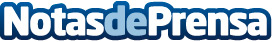 Mermeladas artesanales ecológicas LoRUSSo patrocinan la IV EDICION PREMIOS INTERIORES 2018 (Grupo Planeta)La IV EDICION PREMIOS INTERIORES 2018 (Grupo Planeta), celebrados en el Hotel The Westin Palace Madrid, tuvo como patrocinador a las mermeladas artesanales ecológicas LoRUSSoDatos de contacto:Sofía Regalia Nota de prensa publicada en: https://www.notasdeprensa.es/mermeladas-artesanales-ecologicas-lorusso_1 Categorias: Interiorismo Gastronomía Artes Visuales Marketing Madrid Ecología Consumo Premios http://www.notasdeprensa.es